						                   	19.04.2022   259-01-03-137В соответствии с пунктом 6 статьи 26  Федерального закона № 273-ФЗ от 29.12.2012 года  "Об образовании в Российской Федерации",  части 8 статьи 51 Федерального закона № 273-ФЗ от 29.12.2012 года  "Об образовании в Российской Федерации", пункту 9 части 3 статьи 47 Федерального закона № 273-ФЗ от 29.12.2012 года  "Об образовании в Российской Федерации", администрация Уинского муниципального округа Пермского края 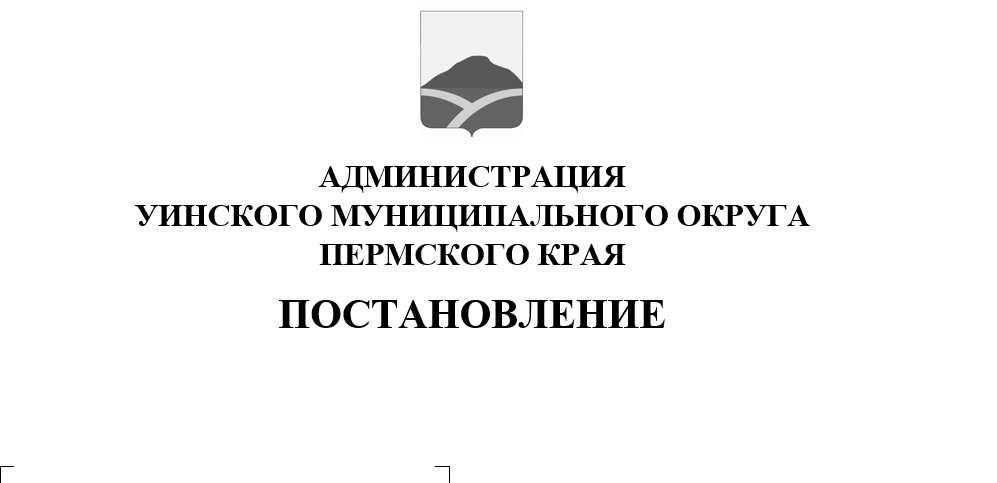 ПОСТАНОВЛЯЕТ:1. Утвердить Устав Муниципального бюджетного  учреждения дополнительного образования  «Уинская детская школа искусств» (далее –  МБУ ДО «Уинская ДШИ») согласно приложению к данному постановлению.2. Уполномочить директора МБУ ДО «Уинская ДШИ» Ворошнину Н.А. совершить регистрационные действия, направленные на внесение изменений в учредительные документы, в Межрайонной ИФНС России № 17 по Пермскому краю.3. Считать утратившим силу постановление администрации Уинского муниципального округа  от 27.04.2020 № 259-01-03-125 «Об утверждении Устава Муниципального бюджетного учреждения дополнительного образования «Уинская детская школа искусств».4. Настоящее постановление вступает в силу со дня обнародования и подлежит размещению на официальном сайте администрации Уинского муниципального округа в сети «Интернет».5. Контроль над исполнением постановления возложить на начальника Управления образования администрации Уинского муниципального округа Копытову Н.Н.Глава муниципального округа-глава администрации Уинскогомуниципального округа                                                                      А.Н. Зелёнкин								УТВЕРЖДЕНпостановлением администрации Уинского муниципального округа
Пермского краяот 19.04.2022 №259-01-03-137 УСТАВМуниципального бюджетного учреждения дополнительного образования «Уинская детская школа искусств»с. Уинское, 20221. ОБЩИЕ ПОЛОЖЕНИЯ1.1.	Муниципальное бюджетное учреждение дополнительного образования «Уинская детская школа искусств» (далее – Учреждение) зарегистрировано Постановлением главы местного самоуправления района от 14.09.2000 № 342, изменения от 28.12.2001 № 523.   	В соответствии с Постановлением администрации Уинского муниципального района Пермского края от 20.02.2015 № 56–01–01–03    учреждение реорганизовано в форме присоединения к нему Муниципального бюджетного образовательного учреждения дополнительного образования детей «Дом детского творчества». Учреждение является правопреемником всех прав и обязанностей данных учреждений.   	Учреждение зарегистрировано в Едином государственном реестре юридических лиц за основным государственным регистрационным номером 1025902546163.   	Полное наименование Учреждения: Муниципальное бюджетное учреждение дополнительного образования «Уинская детская школа искусств».   	Сокращенное наименование Учреждения: МБУ ДО «Уинская ДШИ». Организационно–правовая форма: учреждение.Форма собственности: муниципальная.Тип учреждения: бюджетный.Тип образовательной организации: организация дополнительного образования.   	1.2.	Учреждение является некоммерческой организацией и не ставит извлечение прибыли основной целью своей деятельности.   	1.3. Учредителем Учреждения и собственником его имущества является муниципальное образование Уинский муниципальный округ Пермского края.            Функции и полномочия Учредителя Учреждения от имени муниципального образования Уинский муниципальный округ Пермского края исполняет Управление образования администрации Уинского муниципального округа (далее – Учредитель).            Функции и полномочия собственника имущества Учреждения от имени муниципального образования Уинский муниципальный округ Пермского края исполняет (далее - Собственник) Управление имущественных и земельных отношений администрации Уинского муниципального округа.   	1.4.	Юридический адрес Учреждения: Россия, 617520, Пермский край, Уинский муниципальный округ, с. Уинское, ул. Ленина, д. 28;   	Фактический адрес: Россия, 617520, Пермский край, Уинский муниципальный округ, с. Уинское, ул. Светлая, д. 30.       	1.5.	Учреждение является юридическим лицом, имеет свой лицевой счёт в финансовом управлении администрации Уинского муниципального округа и территориальном органе Федерального казначейства, самостоятельный бухгалтерский баланс, печать установленного образца, штамп со своим наименованием, бланки с реквизитами Учреждения.   	Учреждение имеет в оперативном управлении обособленное имущество, может от своего имени приобретать и осуществлять имущественные и личные неимущественные права, нести обязанности, быть истцом и ответчиком в суде.   	Учреждение отвечает по своим обязательствам находящимися в его распоряжении денежными средствами в порядке, определяемом законом.   	1.6.	Права юридического лица у Учреждения в части ведения финансово–хозяйственной деятельности, предусмотренные настоящим Уставом и направленные на осуществление образовательного процесса, возникают с момента его регистрации как образовательного учреждения.   	1.7.	 По обязательствам бюджетного учреждения, связанным с причинением вреда гражданам, при недостаточности имущества учреждения, на которое может быть обращено взыскание, субсидиарную ответственность несёт собственник имущества бюджетного учреждения.   	1.8.	Учреждение осуществляет свою деятельность в соответствии с федеральными законами Российской Федерации, указами 	и распоряжениями Президента Российской Федерации, иными нормативными правовыми актами Российской Федерации, нормативными правовыми актами Пермского края, а также настоящим Уставом.   	1.9.	Учреждение выполняет муниципальное задание, которое в соответствии с предусмотренными в настоящем Уставе видами деятельности Учреждения формируется и утверждается Учредителем.   	1.10. Учреждение вправе сверх установленного муниципального задания, а также в случаях, определённых нормативными правовыми актами Российской Федерации, Пермского края, Уинского муниципального округа оказывать услуги, соответствующие целям деятельности Учреждения, предусмотренным настоящим Уставом, для граждан и юридических лиц за плату и на одинаковых при оказании одних и тех же услуг условиях.   	Учреждение вправе осуществлять приносящую доход деятельность лишь постольку, поскольку это служит достижению целей, ради которых оно создано, и соответствующую этим целям, при условии, что такая деятельность указана  в её учредительных документах. Доходы, полученные от такой деятельности, и приобретённое за счёт этих доходов имущество поступают в самостоятельное распоряжение Учреждения. Учредитель вправе приостановить приносящую доход деятельность Учреждения, если она идёт в ущерб образовательной деятельности, предусмотренной Уставом, до решения суда по этому вопросу.  	1.11. В Учреждении не допускается создание и деятельность организационных структур политических партий, общественно–политических и религиозных движений и организаций.   	1.12. Учреждение вправе иметь собственные печатные и электронные издания.  	1.13. Учреждение приобретает права:юридического лица с момента государственной регистрации; на образовательную деятельность и льготы, предусмотренные законодательством Российской Федерации, с момента получения лицензии.   	1.14. При поступлении на обучение в Учреждение обучающиеся и его родители (законные представители), все работники при приёме на работу знакомятся с его Уставом, лицензией и другими документами, регламентирующими организацию и осуществление образовательной деятельности, правами и обязанностями, должностными инструкциями.   	1.15. Учреждение предоставляет информацию о своей деятельности в органы государственной статистики, налоговые органы, иные органы и лицам в соответствии с законодательством Российской Федерации и настоящим Уставом.   	1.16. Учреждение имеет официальный сайт, обеспечивает открытость и доступность информации и сведений о своей деятельности в соответствии с законодательством Российской Федерации.2. ПРЕДМЕТ, ЦЕЛИ И ВИДЫ ДЕЯТЕЛЬНОСТИ УЧРЕЖДЕНИЯ   	2.1. Предметом деятельности Учреждения является деятельность в сфере образования.   	2.2. Целью деятельности Учреждения является формирование и развитие творческих способностей детей, удовлетворение их индивидуальных потребностей в интеллектуальном, нравственном и физическом совершенствовании, формирование культуры здорового и безопасного образа жизни, укрепление здоровья, а также организация их свободного времени. Учреждение обеспечивает их адаптацию к жизни в обществе, профессиональную ориентацию, а также выявление и поддержку детей, проявивших выдающиеся способности.   	2.3. Основным видом деятельности Учреждения является реализация дополнительных общеобразовательных программ для детей и взрослых:дополнительные предпрофессиональные программы;дополнительные общеразвивающие программы.   	2.4. Для достижения уставных целей Учреждение вправе реализовывать дополнительную деятельность:реализация программ дошкольного образования; оказание платных услуг; обучение по дополнительным образовательным программам, не входящим в учебный план Учреждения или выходящим за рамки основной образовательной программы, оплачиваемые родителями (законными представителями) на основании договора;организация детских объединений по обучению игре на музыкальных инструментах;индивидуальные занятия со способными детьми;проведение  досуговых мероприятий для детей и взрослых;разработка сценариев мероприятий для детей и взрослых;организация отдыха и оздоровления обучающихся в каникулярное время;оказание консультативной и методической помощи родителям (законным представителям) по вопросам воспитания, обучения и развития обучающихся;подготовка, издание и реализация учебной, научной, учебно–методической и иной литературы;оказание информационных, аналитических, методических и консультационных услуг юридическим и физическим лицам по предмету деятельности организации;проведение культурно–массовых, спортивно–оздоровительных, образовательных мероприятий (конкурсы, фестивали, слёты, конференции, мастер–классы, курсы и другие);организация видео–и звукозаписи;реализация изделий, полученных в результате деятельности обучающихся и сотрудников, а также выполнение ими заказов, заданий и договоров с предприятиями и организациями;оказание услуг в художественном оформлении помещений, стендов, выставок, наружной и внутренней рекламы (объявления, афиши);прокат сценических костюмов, приобретённых за счёт средств от приносящей доход деятельности.   	2.5.	Учреждение не вправе осуществлять виды деятельности и оказывать платные услуги, не предусмотренные настоящим Уставом.3. ОРГАНИЗАЦИЯ ДЕЯТЕЛЬНОСТИ УЧРЕЖДЕНИЯ   	3.1. Условия и режим работы работников Учреждения регулируется Правилами внутреннего трудового распорядка, Коллективным договором и другими нормативными актами в сфере трудового законодательства.   	3.2. Организация образовательного процесса осуществляется в соответствии с учебными планами, образовательными программами, которые разрабатываются и утверждаются Учреждением самостоятельно в соответствии с федеральными государственными требованиями, методическими рекомендациями по организации образовательной и методической деятельности.   	3.3. Режим образовательного процесса отражается в годовом календарном учебном графике.  	3.4.	Образовательная деятельность осуществляется на государственном языке Российской Федерации в очной и очно–заочной форме.   	3.5.	Обучающиеся имеют право обучаться по индивидуальным учебным планам на основаниях, определенных локальным актом Учреждения.      	3.6.	Образовательные программы реализуются Учреждением как самостоятельно, так и посредством сетевых форм их реализации.   	3.7.	При реализации образовательных программ используются различные образовательные технологии, в том числе электронное обучение и дистанционные образовательные технологии.   	3.8.	При реализации образовательных программ Учреждением может применяться форма организации образовательной деятельности, основанная на модульном принципе структуры содержания образовательной программы и построения учебных планов, использовании соответствующих образовательных технологий.   	3.9. Правила приёма в Учреждение в части, неурегулированной законодательством Российской Федерации, определяются локальным нормативным актом Учреждения, принятым в порядке, установленном Уставом.  	 Зачисление обучающихся в Учреждение осуществляется на основании заявления родителей (законных представителей) с учётом желания детей.   	3.10. Порядок и формы текущего контроля, промежуточной аттестации определяются локальным актом Учреждения.   	3.13. Обучающиеся, успешно прошедшие итоговую аттестацию по дополнительным предпрофессиональным программам в области искусств, получают свидетельство об освоении этих программ по образцу и в порядке, который устанавливается федеральным органом исполнительной власти, осуществляющим функции по выработке государственной политики и нормативно–правовому регулированию в сфере культуры.   	3.14. Обучающиеся, успешно прошедшие итоговую аттестацию по дополнительным общеразвивающим программам в области искусств, получают свидетельство, образец которого самостоятельно устанавливается Учреждением.   	3.15. Организация охраны здоровья обучающихся включает в себя соблюдение государственных санитарно–эпидемиологических правил и нормативов для образовательных организаций дополнительного образования детей, обеспечение безопасности обучающихся во время пребывания в Учреждении и иные мероприятия, установленные законодательством Российской Федерации.   	3.16. Дисциплина в Учреждении поддерживается на основе уважения человеческого достоинства обучающихся, педагогов и других работников Учреждения. Применение методов физического и психического насилия по отношению к обучающимся не допускается.  	3.17. За неисполнение или нарушение Устава Учреждения, Правил поведения обучающихся и иных локальных нормативных актов по вопросам организации и осуществления образовательной деятельности к обучающимся могут быть применены меры дисциплинарного взыскания–замечание, выговор, отчисление из Учреждения.   	3.18. Меры дисциплинарного взыскания не применяются к обучающимся дошкольного возраста.   	Не допускается применение мер дисциплинарного взыскания к обучающимся во время их болезни.   	3.19. При выборе меры дисциплинарного взыскания Учреждение должно учитывать тяжесть дисциплинарного проступка, причины и обстоятельства, при которых он совершён, предыдущее поведение обучающегося, его психофизическое и эмоциональное состояние.   	3.20. По решению Учреждения за неоднократное совершение дисциплинарных проступков допускается применение отчисления обучающегося как меры дисциплинарного взыскания.   	Отчисление несовершеннолетнего обучающегося применяется, если иные меры дисциплинарного взыскания и меры педагогического воздействия не дали результата и дальнейшее его пребывание в Учреждении оказывает отрицательное влияние на других обучающихся, нарушает их права и права работников Учреждения, а также его нормальное функционирование.     	3.21. Применение к обучающимся и снятия с обучающихся мер дисциплинарного взыскания осуществляется в соответствии с Порядком, установленным Министерством образования и науки Российской Федерации.  	3.22.	 В Учреждении может вестись экспериментальная и инновационная деятельность, организованная в целях обеспечения модернизации и развития системы дополнительного образования с учётом основных направлений социально–экономического развития Российской Федерации, реализации приоритетных направлений государственной политики Российской Федерации в сфере дополнительного образования.4. УЧАСТНИКИ ОБРАЗОВАТЕЛЬНЫХ ОТНОШЕНИЙ   	4.1. Участниками образовательных отношений являются обучающиеся, родители (законные представители) несовершеннолетних обучающихся, педагогические работники Учреждения.   	4.2. Права, обязанности, ответственность, социальные гарантии участников образовательных отношений определены законодательством в сфере образования Российской Федерации.   	4.3.	К педагогической деятельности не допускаются лица:лишенные права заниматься педагогической деятельностью в соответствии с вступившим в законную силу приговором суда;имеющие или имевшие судимость, подвергающиеся или подвергавшиеся уголовному преследованию (за исключением лиц, уголовное преследование в отношении которых прекращено по реабилитирующим основаниям) за преступления против жизни и здоровья, свободы, чести и достоинства личности (за исключением незаконного помещения в психиатрический стационар, клеветы и оскорбления), половой неприкосновенности и половой свободы личности, против семьи и несовершеннолетних, здоровья населения и общественной нравственности, а также против общественной безопасности;имеющие не снятую или непогашённую судимость за умышленные тяжкие и особо тяжкие преступления;признанные недееспособными в установленном федеральным законом порядке;имеющие заболевания, предусмотренные перечнем, утверждаемым федеральным органом исполнительной власти, осуществляющим функции по выработке государственной политики и нормативно–правовому регулированию в области здравоохранения.   	4.4.	Режим рабочего времени и времени отдыха педагогических работников Учреждения определяется Коллективным договором, Правилами внутреннего трудового распорядка, иными локальными нормативными актами Учреждения, трудовым договором (эффективным контрактом), графиками работы и расписанием занятий в соответствии с требованиями трудового законодательства и нормативно–правового регулирования в сфере образования.   	4.5.	Проведение аттестации педагогических работников в целях подтверждения соответствия педагогических работников занимаемым ими должностям осуществляется один раз в пять лет на основе оценки их профессиональной деятельности аттестационной комиссией, самостоятельно формируемой Учреждением и действующей на основании Положения.   	4.6.	Проведение аттестации в целях установления квалификационной категории педагогических работников осуществляется аттестационной комиссией, формируемой Министерством образования и науки Пермского края.   	4.7. Порядок проведения аттестации педагогических работников устанавливается Министерством образования и науки Российской Федерации, по согласованию с федеральным органом исполнительной власти, осуществляющим функции по выработке государственной политики и нормативно–правовому регулированию в сфере труда.   	4.8. В Учреждении наряду с должностями педагогических работников предусматриваются должности административно–хозяйственных, производственных, учебно–вспомогательных и иных работников, осуществляющих вспомогательные функции.   	Право на занятие иных должностей, предусмотренных штатным расписанием, имеют лица, отвечающие квалификационным требованиям, указанным в квалификационных справочниках и (или) профессиональным стандартам.   	4.9. Права, обязанности и ответственность работников Учреждения, занимающие указанные должности, устанавливаются законодательством Российской Федерации, Уставом, Правилами внутреннего трудового распорядка и иными локальными нормативными актами Учреждения, должностными инструкциями и трудовыми договорами (эффективными контрактами).5. УПРАВЛЕНИЕ УЧРЕЖДЕНИЕМ   	5.1. Управление Учреждением осуществляется в соответствии с нормативными правовыми актами Российской Федерации, Пермского края, настоящим Уставом. Управление Учреждением осуществляется на основе сочетания принципов единоначалия и коллегиальности. Единоличным исполнительным органом Учреждения является руководитель (далее – Директор).   	5.2. Учреждение возглавляет руководитель Учреждения Директор. Директор Учреждения назначается Учредителем в соответствии с действующим законодательством Российской Федерации, Пермского края, правовыми актами Уинского муниципального округа.   	5.3. Директор Учреждения назначается на должность Учредителем на срок, определенный в трудовом договоре (эффективном контракте).   	5.4. Директор организует выполнение решений Учредителя по вопросам деятельности Учреждения, осуществляет	текущее руководство деятельностью Учреждения.   	5.5. Директор Учреждения без доверенности действует от имени Учреждения.   	5.6. Компетенция Директора Учреждения:заключение договоров (контрактов) от имени Учреждения;утверждение штатного расписания Учреждения;утверждение Правил внутреннего трудового распорядка;           утверждение положений об обособленных подразделениях (филиалы ипредставительства) и положений о структурных подразделениях;утверждение распределения обязанностей между заместителями директора;утверждение плана финансово–хозяйственной деятельности Учреждения, его годовой и бухгалтерской отчётности;обеспечение открытия лицевых счетов в финансовых органах Пермского края, обеспечение своевременной уплаты налогов и сборов, представление в установленном порядке статистических, бухгалтерских и иных отчётов;утверждение локальных нормативных актов Учреждения;уполномочивание иных лиц представлять интересы Учреждения посредством выдачи доверенностей, в том числе доверенностей с правом передоверия;издание поручений и указаний, обязательных для исполнения всеми работниками Учреждения;обеспечение соблюдения законности в деятельности Учреждения, контроль работы и обеспечение эффективного взаимодействия структурных подразделений Учреждения;организация материально–технического обеспечения образовательной деятельности, оборудование помещений в соответствии с государственными и местными нормами и требованиями, в том числе в соответствии с федеральными государственными требованиями;предоставление Учредителю и общественности ежегодного отчёта о поступлении и расходовании финансовых и материальных средств, а также отчёта о результатах самообследования;приём на работу работников, заключение с ними и расторжение трудовых договоров (эффективных контрактов), распределение должностных обязанностей, создание условий и организация дополнительного профессионального образования работников;утверждение образовательных программ Учреждения;утверждение по согласованию с Учредителем программы развития Учреждения;организация приёма обучающихся в Учреждение;организация индивидуального учёта результатов освоения обучающимися образовательных программ, а также хранение в архивах информации об этих результатах на бумажных и (или) электронных носителях; организация проведения самообследования, обеспечение функционирования внутренней системы оценки качества образования;организация научно–методической работы, в том числе организация и проведение научных и методических конференций, семинаров;обеспечение создания и ведения официального сайта Учреждения в сети «Интернет».   	5.7. Директор Учреждения несёт ответственность за образовательную, научную, воспитательную работу и организационно–хозяйственную деятельность Учреждения.   	5.8.	Директор Учреждения несёт перед Учреждением ответственность в размере убытков, причинённых Учреждению в результате совершения крупной сделки с нарушением требований нормативных правовых актов, включая законодательные, Российской Федерации и Пермского края, а также настоящего Устава, независимо от того, была ли эта сделка признана недействительной.   	5.9.	Коллегиальными органами управления Учреждения являются Общее собрание (конференция) работников Учреждения, Педагогический совет. При необходимости могут формироваться попечительский совет, управляющий совет и другие коллегиальные органы управления. Разграничение полномочий между Директором и коллегиальными органами определяются должностными обязанностями Директора и положениями о данных органах.   	5.10. Общее собрание (конференция) работников (далее – Общее собрание) – является коллегиальным органом управления Учреждением, регулирующим вопросы трудовых отношений, не регламентированные законодательно.   	5.11. Порядок формирования Общего собрания.   	Членами Общего собрания Учреждения являются все работники Учреждения. Председателем Общего собрания является Директор Учреждения, который координирует работу Общего собрания. Председатель Общего собрания осуществляет свою деятельность на общественных началах, без ограничения срока.   	5.12. Общее собрание созывается по мере надобности, но не реже двух раз в год. Общее собрание может быть собрано по инициативе Директора Учреждения либо по инициативе не менее четверти членов Общего собрания. Решение о созыве Общего собрания принимается Директором Учреждения не позднее, чем за десять дней до проведения Общего собрания.   	5.13. Общее собрание Учреждения считается правомочным, если на нём  присутствует не менее двух третей списочного состава работников Учреждения.   	5.14. Работники Учреждения обязаны принимать участие в работе Общего собрания Учреждения.   	5.15. Решения Общего собрания принимаются большинством голосов присутствующих и оформляются протоколами.5.16. Компетенция Общего собрания:рассматривает и принимает локальные нормативные акты Учреждения, затрагивающие права и обязанности работников Учреждения (в том числе Правила внутреннего трудового распорядка, Коллективный договор (при его наличии), академические права и свободы педагогических работников (в том числе правила пользования образовательными, методическими информационными ресурсами, а также порядок доступа к информационно-телекоммуникационным сетям и базам данных, учебным и методическим материалам, материально-техническим средствам обеспечения образовательной деятельности);рассматривает и обсуждает вопросы материально-технического обеспечения и оснащения образовательного процесса;рассматривает кандидатуры работников Учреждения к награждению и (или) поощрению;рассматривает вопросы охраны и безопасности условий труда работников, охраны жизни и здоровья обучающихся в Учреждении;принимает участие в разработке Коллективного договора и его принятие.   	5.17. Вопросы для обсуждения на Общем собрании вносятся членами Общего собрания.  	5.18. Общее собрание не вправе рассматривать и принимать решения по вопросам, не отнесённым к его компетенции настоящим Уставом.   	5.19. Общее собрание не вправе выступать от имени Учреждения.   	5.20. Педагогический совет Учреждения является коллегиальным органом управления Учреждением, регулирующим вопросы образовательного характера.   	5.21. В состав Педагогического совета входят все педагогические работники, работающие в Учреждении на основании трудового договора (эффективного контракта). Председателем Педагогического совета, который выполняет функции по организации работы Педагогического совета и ведёт его заседания, является Директор Учреждения. Он назначает своим приказом секретаря Педагогического совета сроком на один учебный год.Педагогический совет является постоянно действующим органом без ограничения срока его действия.   	5.22. Педагогический совет собирается по мере надобности, но не реже четырёх раз в год по инициативе директора Учреждения. Решение о дате проведения Педагогического совета принимается не позднее, чем за пять дней до даты проведения.Ход заседания Педагогического совета и решения Педагогического совета оформляются протоколами.   	5.23. Решения Педагогического совета по всем рассматриваемым вопросам принимается открытым голосованием простым большинством голосов. Решение считается правомочным, если в заседании участвовало более половины членов Педагогического совета.5.24. К компетенции Педагогического совета Учреждения относится:планирование образовательного процесса;организация и совершенствование методического обеспечения образовательного процесса;разработка перечня платных образовательных услуг;рассмотрение и принятие локальных нормативных актов Учреждения, затрагивающих права обучающихся, вопросы организации образовательного процесса, в том числе регламентирующие правила внутреннего распорядка обучающихся, правила приёма в Учреждение, режим занятий обучающихся, формы и периодичность текущего контроля успеваемости и промежуточной аттестации обучающихся, порядок, основания и условия перевода, отчисления и восстановления обучающихся, нормы профессиональной этики педагогических работников, порядок обучения по индивидуальному учебному плану, в том числе ускоренное обучение, в пределах осваиваемой образовательной программы, порядок оказания платных образовательных услуг, порядок пользования учебными пособиями обучающимися, права и обязанности обучающихся и др.;вынесения решения о поощрении обучающихся за успехи в учебной, спортивной, общественной, научной, научно-технической, творческой, экспериментальной и инновационной деятельности;вынесение решения об условном переводе обучающихся, имеющих академическую задолженность по результатам учебного года, в следующий класс, оставлении на повторный год обучения, о переводе на иные формы обучения (по усмотрению родителей) обучающихся;вынесение решения о переводе в следующий класс обучающихся, освоивших в полном объёме образовательные программы;вынесение о допуске к итоговой аттестации и на основании её результатов вынесение решения о выдаче документов об образовании;рассмотрение и направление учебных планов на утверждение Директору Учреждения;обсуждение и выбор различных вариантов содержания образования, форм и методов обучения;рассмотрение вопросов внедрения технологий обучения, обобщение педагогического опыта;рассмотрение отчёта о результатах самообследования Учреждения;рассмотрение и принятие образовательных программ Учреждения;  	5.25. Вопросы для обсуждения на Педагогическом совете вносятся членами Педагогического совета. С учётом внесённых предложений формируется повестка заседания Педагогического совета.   	5.26. Педагогический совет не вправе рассматривать и принимать решения по вопросам, не отнесённым к его компетенции настоящим Уставом.   	5.27. Педагогический совет не вправе выступать от имени Учреждения.   	5.28. В целях обеспечения профессионального роста педагогических работников в Учреждении могут создаваться педагогические и профессиональные объединения.   	5.29. В Учреждении могут создаваться иные профессиональные и творческие объединения, направленные на координирующую деятельность и деятельность, связанную с совершенствованием функционирования и развития Учреждения (методические объединения, советы, консилиумы, творческие и проблемные группы и т.д.).5.30. В Учреждении могут действовать классные и общие родительские комитеты. Они содействуют объединению семьи и Учреждения в деле обучения и воспитания детей.6. ИМУЩЕСТВО И ФИНАНСОВОЕ ОБЕСПЕЧЕНИЕДЕЯТЕЛЬНОСТИ УЧРЕЖДЕНИЯ   	6.1. Собственником имущества и земельного участка Учреждения является Уинский муниципальный округ Пермского края.   	Имущество Учреждения закрепляется за ним на праве оперативного управления в соответствии с Гражданским кодексом Российской Федерации. Учреждение в отношении закреплённого за ним имущества осуществляет права пользования и распоряжения им в пределах, установленных законодательством.   	6.2.	Источниками формирования имущества Учреждения являются:имущество, закреплённое за ним на праве оперативного управления или приобретённое Учреждением на средства, выделенные ему Учредителем на приобретение этого имущества;бюджетные поступления в виде субсидий на выполнение муниципального задания, субсидий на иные цели и бюджетных инвестиций;средства от деятельности, приносящей доход;иные поступления, предусмотренные действующим законодательством.   	6.3. Средства от деятельности, приносящей доход, а также средства, полученные в результате пожертвований юридических и физических лиц, и приобретённое за счёт этих средств имущество поступают в самостоятельное распоряжение Учреждения, учитываются на отдельном балансе и используются для достижения целей, ради которых создано Учреждение.   	6.4. Финансовое обеспечение выполнения муниципального задания Учреждением осуществляется в виде субсидий из соответствующего бюджета бюджетной системы Российской Федерации.   	Финансовое обеспечение выполнения муниципального задания осуществляется с учётом расходов на содержание недвижимого имущества и особо ценного движимого имущества, закреплённых за Учреждением Учредителем иди приобретённых Учреждением за счёт средств, выделенных ему Учредителем на приобретение такого имущества, расходов на уплату налогов, в качестве объекта налогообложения, по которым признаётся соответствующее имущество, в том числе земельные участки.   	6.5.	В случае сдачи в аренду с согласия Учредителя недвижимого имущества и особо ценного движимого имущества, закреплённого за Учреждением Учредителем или приобретённого Учреждением за счёт средств, выделенных ему Учредителем на приобретение такого имущества, финансовое обеспечение содержания такого имущества Учредителем не осуществляется.   	6.6. Финансовое обеспечение осуществления Учреждением полномочий по исполнению публичных обязательств осуществляется в порядке, установленном администрацией Уинского муниципального округа Пермского края.   	6.7.	Учреждение осуществляет операции с поступающими ему в соответствии с законодательством Российской Федерации средствами через лицевые счета, открываемые в территориальном органе Федерального казначейства или финансовом органе муниципального образования в соответствии с Положениями Бюджетного кодекса Российской Федерации.   	6.8. Учреждение осуществляет операции по расходованию субсидий на выполнение муниципального задания и субсидий на иные цели в соответствии с планом финансово–хозяйственной деятельности и муниципального задания.   	6.9.	Учреждение может вести налоговый учёт, оперативный бухгалтерский учёт хозяйственной и иной деятельности, статистическую отчётность о результатах уставной деятельности в порядке, установленном законодательством Российской Федерации. 6.10. Крупная сделка может быть совершена бюджетным учреждением только с предварительного согласования Учредителя.Крупной сделкой Учреждения признается сделка или несколько взаимосвязанных сделок, связанная с распоряжением денежными средствами, отчуждением иного имущества (которым в соответствии с федеральным законом бюджетное учреждение вправе распоряжаться самостоятельно), а также с передачей такого имущества в пользование или в залог при условии, что цена такой сделки либо стоимость отчуждаемого или передаваемого имущества превышает:10 процентов балансовой стоимости активов Учреждения, определяемой по данным его бухгалтерской отчетности на последнюю отчетную дату, если балансовая стоимость активов Учреждения ниже 10 млн. руб.;5 млн. руб., если балансовая стоимость активов 10 млн. руб. и выше.   	6.11. Учреждение не вправе:размещать денежные средства на депозитах в кредитных организациях, а также совершать сделки с ценными бумагами, если иное не предусмотрено федеральными законами;осуществлять сделки, возможными последствиями которых является отчуждение или обременение имущества, закреплённого на правах, оперативного управления за ним или приобретённым за счёт выделенных Учредителем средств;распоряжаться особо ценным движимым имуществом, закреплённым за ним собственником или приобретенным Учреждением за счёт средств, выделенных ему собственником на приобретение такого имущества, а также недвижимым имуществом.   	Под особо ценным движимым имуществом понимается движимое имущество, без которого осуществление Учреждением своей уставной деятельности будет существенно затруднено.   	Остальным находящимся на праве оперативного управления имуществом Учреждение вправе распоряжаться самостоятельно, если иное не предусмотрено действующим законодательством.   	6.12.  Учредитель вправе изъять излишнее, неиспользуемое либо используемое не по назначению имущество, закрепленное за Учреждением на праве оперативного управления, и распоряжаться им по своему усмотрению.   	6.13. Учреждение вправе осуществлять образовательную деятельность за счёт средств физических и (или) юридических лиц по договорам об оказании  образовательных услуг на основании решения органов местного самоуправления Уинского муниципального округа.   	6.14. В случае ликвидации Учреждения имущество, закреплённое за ним на праве оперативного управления, оставшееся после удовлетворения требований кредиторов, а также имущество, на которое в соответствии с федеральными законами не может быть обращено взыскание по её обязательствам, передается ликвидационной комиссией собственнику соответствующего имущества.7. РЕОРГАНИЗАЦИЯ, ИЗМЕНЕНИЕ ТИПА, ЛИКВИДАЦИЯ УЧРЕЖДЕНИЯ   	7.1.	Учреждение может быть реорганизовано или ликвидировано в порядке, предусмотренном гражданским законодательством, с учётом особенностей, предусмотренных законодательством об образовании.   	7.2.	Изменение типа Учреждения осуществляется в порядке, установленном нормативными правовыми актами, в том числе законодательными, Российской Федерации и Пермского края.   	7.3.	Принятие решения о реорганизации или ликвидации Учреждения допускается на основании положительного заключения комиссии по оценке последствий такого решения с обязательным учётом мнения жителей Уинского муниципального округа.   	7.4.	Имущество Учреждения, оставшееся после удовлетворения требований кредиторов, а также имущество, на которое в соответствии с федеральными законами не может быть обращено взыскание по обязательствам Учреждения, передается ликвидационной комиссией в казну Уинского муниципального округа Пермского края.   	Решение о внесении изменений и дополнений в Устав принимается Учредителем и подлежит государственной регистрации в установленном порядке.8. РЕГЛАМЕНТАЦИЯ ДЕЯТЕЛЬНОСТИ   	8.1.	Учреждение вправе вносить изменения, дополнения в Устав, принимать новую редакцию Устава.   	8.2.	Устав проходит регистрацию в налоговом органе.   	8.3.	Деятельность Учреждения, в части не урегулированная законодательством, регламентируется локальными актами, которые принимаются в следующем порядке:локальные акты, регулирующие вопросы организации учебно–воспитательного процесса, методической работы, аттестации и повышения квалификации педагогических работников, принимаются Педагогическим советом;локальные акты по вопросам, касающимся трудовых отношений работников Учреждения, в том числе по вопросам охраны и безопасности условий труда работников принимает Общее собрание (конференция) работников Учреждения.   	Принятые локальные акты утверждаются и вводятся в действие приказом директора Учреждения, оформляются на бумажном носителе с указанием на титульном листе реквизитов принятого решения.   	С локальными актами должны быть ознакомлены все участники образовательных отношений, чьи права и интересы он затрагивает.   	8.4. При принятии локальных нормативных актов, затрагивающих права  работников Учреждения, учитывается мнение представительных органов работников (при наличии таких представительных органов).   	8.5. Локальные правовые акты Учреждения не могут противоречить Уставу.   	8.6.	Нормы локальных нормативных актов, ухудшающие положение обучающихся или работников Учреждения по сравнению с установленным законодательством об образовании, трудовым законодательством, положением либо принятые с нарушением установленного порядка, не применяются и подлежат отмене.